		Соглашение 		О принятии согласованных технических правил Организации Объединенных Наций, касающихся колесных транспортных средств, предметов оборудования и частей, которые могут быть установлены и/или использованы на колесных транспортных средствах, и об условиях взаимного признания официальных утверждений, выдаваемых на основе настоящих правил Организации Объединенных Наций*(Пересмотр 3, включающий поправки, вступившие в силу 14 сентября 2017 года) 		Добавление 114: Правила № 115 ООН 		Пересмотр 1 − Поправка 3 − Исправление 1 Исправление 1 к дополнению 8 к первоначальному варианту Правил − Дата вступления в силу: 11 марта 2020 года		Единообразные предписания, касающиеся официального утверждения:		I.	специальных модифицированных систем СНГ (сжиженный нефтяной газ), предназначенных для установки на автотранспортных средствах, в двигателях которых используется СНГ		II.	специальных модифицированных систем КПГ (компримированный природный газ), предназначенных для установки на автотранспортных средствах, в двигателях которых используется КПГНастоящий документ опубликован исключительно в информационных целях. Аутентичным и юридически обязательным текстом является документ: ECE/TRANS/WP.29/2020/49.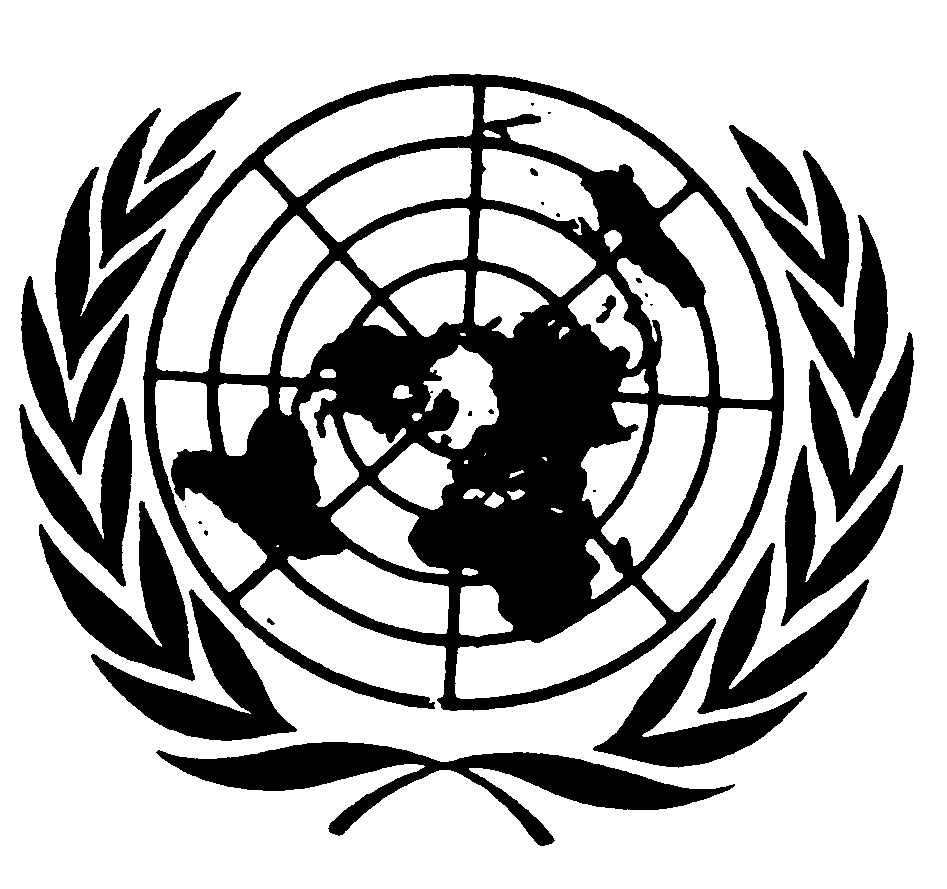 ОРГАНИЗАЦИЯ ОБЪЕДИНЕННЫХ НАЦИЙ«Приложение 2А», исправить на «Приложение 6А»,«Приложение 2B», исправить на «Приложение 6B».E/ECE/324/Rev.2/Add.114/Rev.1/Amend.3/Corr.1−E/ECE/TRANS/505/Rev.2/Add.114/Rev.1/Amend.3/Corr.1E/ECE/324/Rev.2/Add.114/Rev.1/Amend.3/Corr.1−E/ECE/TRANS/505/Rev.2/Add.114/Rev.1/Amend.3/Corr.1E/ECE/324/Rev.2/Add.114/Rev.1/Amend.3/Corr.1−E/ECE/TRANS/505/Rev.2/Add.114/Rev.1/Amend.3/Corr.124 April 2020